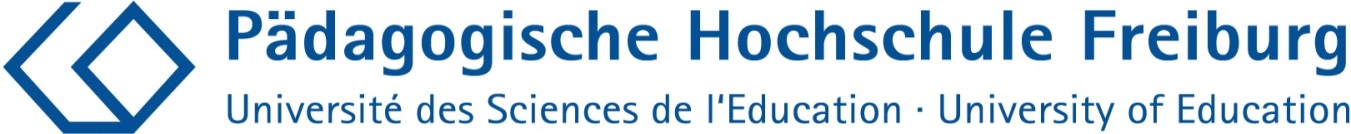 Abteilung GeschichteFeriensprechstunden im Anschluss an das Sommersemester 2021Prof. Dr. Thomas Martin Buck (Raum KG4 / 208)Freitag,  20.08.2021   10 - 11 UhrFreitag,  03.09.2021   10 - 11 UhrFreitag,  17.09.2021   10 - 11 UhrProf. Dr. Felix Hinz (Raum KG4 / 213 Anmeldung über Ilias)Mittwoch, 11.08.2021   10 - 11:30 UhrFreitag,  10.09.2021     10 - 11:30 UhrMontag,  04.10.2021     10 – 11:30 UhrJulian Happes (Raum KG4 / 214 digital, Anmeldung über Ilias)
Dienstag,  03.08.2021   16:30 – 18:30 UhrDienstag,  24.08.2021   16:30 – 18:30 UhrDienstag,  07.09.2021   16:30 – 18:30 UhrDienstag,  21.09.2021   16:30 – 18:30 Uhr
Dr. Miriam Sénécheau (Raum KG4 / 210 )Nach Vereinbarung per E-MailDr. Michael Schubert (Raum KG4 / 209)Nach Vereinbarung per E-MailDr. Anabelle Thurn (Raum KG4 / 212 digital, Anmeldung über Ilias)Mittwoch,  01.09.2021  10 – 11 UhrMittwoch,  16.09.2021  10 – 11 UhrMittwoch,  29.09.2021  10 – 11 Uhr